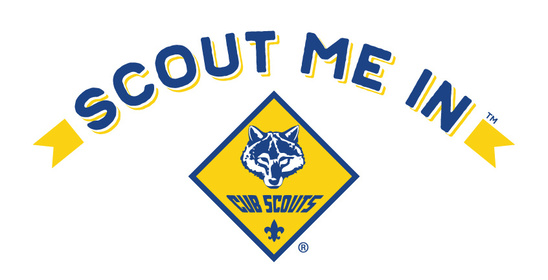 BEST PRACTICES FOR PACKS  update BeAScout pins  assign 3 key positions to support recruitment  conduct an organizational meeting during July to plan for next year  publish a calendar to advertise Pack activities and events  update training records and complete appropriate training classes  use appropriate forms of social media to establish an on-line presence   plan/prepare a structured Charter Organization open house event  communicate with new applicants about meeting dates, locations, times  submit applications by District deadline  host a virtual or in person parent orientation meeting for new families  encourage leadership to attend Scouter Success Seminar  encourage attendance at Trailblazer Adventure Day  keep it simple and have FUN